Aberleigh Rest Home LimitedCurrent Status:  18-Oct-13The following summary has been accepted by the Ministry of Health as being an accurate reflection of the Verification audit conducted against the Health and Disability Services Standards – NZS8134.1:2008; NZS8134.2:2008 & NZS8134.3:2008 on the audit date(s) specified.General overviewThis verification audit is undertaken for the purpose of assessing Aberleigh's staged environmental improvements.  These improvements included; (i) a new purpose built six-bed psychogeriatric wing, and eight-bed hospital wing, (ii) renovations to the dementia unit, (iii) renovations to a 14 bed rest home wing and (iv) configuration of current 36 rest home beds to provide rest home or hospital level care.  The renovations and building have resulted in an increase from 46 to 62 beds.  Aberleigh has an operations manager (new to the role), who has experience working in aged care and dementia care.  She is supported by a clinical nurse manager, a stable staff and the management team at Dementia Care NZ.  The audit identified the building, staff and processes appropriate for providing hospital, rest home, dementia and psychogeriatric level care.  The organisation has human resources and expertise to provide all these services. The improvements required by the service are related to the completion of the building. Aberleigh Rest HomeAberleigh Rest Home LimitedVerification audit - Audit ReportAudit Date: 18-Oct-13Audit ReportTo: HealthCERT, Ministry of HealthAudit TeamDeclarationI, (full name of agent or employee of the company) XXXXXXX (occupation) Director of (place) Christchurch hereby submit this audit report pursuant to section 36 of the Health and Disability Services (Safety) Act 2001 on behalf ofHealth and Disability Auditing New Zealand Limited, an auditing agency designated under section 32 of the Act.I confirm that Health and Disability Auditing New Zealand Limitedhas in place effective arrangements to avoid or manage any conflicts of interest that may arise.Dated this 25 day of October 2013Please check the box below to indicate that you are a DAA delegated authority, and agree to the terms in the Declaration section of this document.This also indicates that you have finished editing the document and have updated the Summary of Attainment and CAR sections using the instructions at the bottom of this page.Click here to indicate that you have provided all the information that is relevant to the audit: The audit summary has been developed in consultation with the provider: Electronic Sign Off from a DAA delegated authority (click here): Services and CapacityExecutive Summary of AuditGeneral OverviewThis verification audit is undertaken for the purpose of assessing Aberleigh's staged environmental improvements.  These improvements included; (i) a new purpose built six-bed psychogeriatric wing, and eight-bed hospital wing, (ii) renovations to the dementia unit, (iii) renovations to a 14 bed rest home wing and (iv) configuration of current 36 rest home beds to provide rest home or hospital level care.  The renovations and building have resulted in an increase from 46 to 62 beds.  Aberleigh has an operations manager (new to the role), who has experience working in aged care and dementia care.  She is supported by a clinical nurse manager, a stable staff and the management team at Dementia Care NZ.  The audit identified the building, staff and processes appropriate for providing hospital, rest home, dementia and psychogeriatric level care.  The organisation has human resources and expertise to provide all these services.  The improvements required by the service are related to the completion of the building. Consumer RightsNot applicable 1.2	Organisational ManagementDementia Care NZ is the parent company for Aberleigh Rest Home and has a current charter and business plan and a quality and risk organisational plan that aligns with the  business plan (2013/14). The  vision and values statement sets out the philosophy of the providers. Aberleigh Rest Home holds regular meetings including (but not limited to); quality, infection control, staff, health and safety and resident/family meetings. The operations manager of Aberleigh reports to the proprietors on a range of issues on a daily and monthly basis. The operations manager is new to the role and is supported by the previous manager at least two days a week.  The clinical manager will continue to provide clinical oversight to the hospital and psychogeriatric residents.  The organisation provides training days with the clinical managers and senior management team to ensure at least eight hours annually of professional development activities occurs including those related to managing a hospital.  There is a documented rationale for determining staffing levels and skill mixes for safe service delivery.  There is a roster in place for the new units and some of the staff are already employed.  Continuum of Service DeliveryNot applicable1.4	Safe and Appropriate EnvironmentAberleigh has policies and procedures for the appropriate disposal of waste and infectious substances.  Chemicals are labelled and there is appropriate protective equipment and clothing for staff.There is an adequate number of toilets which are easily accessible from communal areas in all wings.Throughout the facility the rooms are large enough to provide hospital level care, allowing the use of mobility equipment in the rooms and corridors.  There is ample space in all areas for residents to be assisted with mobility aids.  In the dementia wings, all rooms are spacious and personal space/bed areas are appropriate for the consumer group.  In the rest home/hospital wings, rooms have single opening but large enough to allow stretcher if a resident needs to be transferred out of the room /facility therefore these rooms are appropriate for hospital level care.In the rest home/hospital wing, there are two dining and lounge areas and one separate lounge that are large enough to accommodate rest home and hospital residents and associated equipment.  The six bed psychogeriatric wing has two separate lounge areas and the eight-bed hospital has combined lounge-dining areas that is appropriate for the consumer group.The new wing is in the process of being completed, therefore the certificate for public use has not been signed off.  External areas are not fully completed and is not secured yet.  There is current and new furniture and equipment available for all areas. Aberleigh has policies and procedures for effective management of laundry and cleaning practices.  Laundry and cleaning processes are monitored for effectiveness.  Aberleigh has implemented policies and procedures for civil defence and other emergencies  Emergency lighting and cooking is available in the event of a power failure.  There is staff on duty with a current first aid certificate.  Fire drills are conducted six monthly and last completed on August 2013.  Aberleigh has applied for a new staged fire evacuation scheme and is currently waiting for approval. All residents room have an external window.  There is plenty of natural sunlight throughout the building.  There is an appropriate call bell system.Restraint Minimisation and Safe PracticeNot applicable3.	Infection Prevention and ControlThe infection control manual outlines a comprehensive range of policies, standards and guidelines and includes defining roles, responsibilities and oversight, the IC team, training and education of staff.  Infection control programme includes infection control objectives as part of the quality and risk management plan.Summary of Attainment Consumer RightsOrganisational ManagementContinuum of Service DeliverySafe and Appropriate EnvironmentRestraint Minimisation and Safe PracticeInfection Prevention and ControlCorrective Action Requests (CAR) Report Provider Name:	Aberleigh Rest Home LimitedType of Audit:	Verification audit     Date(s) of Audit Report:	Start Date:18-Oct-13	End Date: 18-Oct-13DAA:	Health and Disability Auditing New Zealand LimitedLead Auditor:	XXXXXXXContinuous Improvement (CI) Report Provider Name:	Aberleigh Rest Home LimitedType of Audit:	Verification audit     Date(s) of Audit Report:	Start Date:18-Oct-13	End Date: 18-Oct-13DAA:	Health and Disability Auditing New Zealand LimitedLead Auditor:	XXXXXXX1.	HEALTH AND DISABILITY SERVICES (CORE) STANDARDSOUTCOME 1.2	ORGANISATIONAL MANAGEMENTConsumers receive services that comply with legislation and are managed in a safe, efficient, and effective manner. STANDARD 1.2.1	GovernanceThe governing body of the organisation ensures services are planned, coordinated, and appropriate to the needs of consumers.ARC A2.1; A18.1; A27.1; A30.1; D5.1; D5.2; D5.3; D17.3d; D17.4b; D17.5; E1.1; E2.1  ARHSS A2.1; A18.1; A27.1; A30.1; D5.1; D5.2; D5.3; D17.5Evaluation methods used: D    SI    STI    MI    CI    MaI    V    CQ    SQ    STQ    Ma    L How is achievement of this standard met or not met?	Attainment: FADementia Care NZ Ltd is the proprietors of Aberleigh.   This verification audit is undertaken for the purpose of assessing Aberleigh's staged environmental improvements.  These improvements included; (i) a new purpose built six-bed psychogeriatric wing, and eight-bed hospital wing, (ii) renovations to the dementia unit, (iii) renovations to a 14 bed rest home wing and (iv) configuration of current rest home beds to provide rest home or hospital level care.  The renovations and building have resulted in an increase from 46 to 62 beds.  The service and facility is appropriate for providing care at four service levels (rest home, hospital, dementia and psychogeriatric care).  As part of the organisations business planning that have determined that adding psychogeriatric services will assist with 'aging in place' and will continue to align with their vision: ‘to create a loving, warm, and homely atmosphere where each person is supported to experience each moment richly'.  Dementia Care NZ is the parent company for Aberleigh and has a current charter and business plan and a quality and risk organisational plan that aligns with the business plan (2013/14). The vision and values statement sets out the philosophy of the providers. Aberleigh holds regular meetings. The new operations manager at Aberleigh was appointed in June 2013.  She had previously been employed by Aberleigh as a caregiver and subsequently promoted to the operations co-ordinator and more recently to the operations manager position (she is supported by the previous operations manager (now Business Project Manager for DCNZ) that visits at least 2x weekly. Peer support and mentorship was provided to her prior the appointment of her new role and this continues.  This is evidenced in the review of her file including completed orientation documents appropriate to the current role. The operations manager reports to the proprietors on a range of issues on a daily and monthly basis. There is a clinical manager who has been in her role since September 2012 and was previously employed as a RN by the service, prior to that she was employed as a PM manager at two of DCNZ’s Christchurch facilities.  She has a team of five RNs and 23 caregivers. The Business Project Manager stated that the aim for the opening is 4 November 2013.  Currently, there are no psychogeriatric services in Blenheim and adding this new service means residents would have a better continuum of care as otherwise they need to leave Blenheim. ARC E2.1, ARHSS D5.1 The philosophy of the service also includes providing safe and therapeutic care for residents with dementia that enhances their quality of life and minimises risks associated with their confused states.ARC,D17.3di (rest home), D17.4b (hospital), ARHSS D17.5 the operations manager has maintained at least eight hours annually of professional development activities related to managing a hospital.  She completed an orientation programme that was appropriate for the service and she is mentored by the quality system manager who visits the site on a monthly basis.  She has also attended the operations managers training days which is a two day training programme that was provided by the owners.   Criterion 1.2.1.1	The purpose, values, scope, direction, and goals of the organisation are clearly identified and regularly reviewed.Audit Evidence	Attainment: FA	Risk level for PA/UA:           Finding StatementCorrective Action Required:Timeframe:Criterion 1.2.1.3	The organisation is managed by a suitably qualified and/or experienced person with authority, accountability, and responsibility for the provision of services.Audit Evidence	Attainment: FA	Risk level for PA/UA:           Finding StatementCorrective Action Required:Timeframe:STANDARD 1.2.8	Service Provider AvailabilityConsumers receive timely, appropriate, and safe service from suitably qualified/skilled and/or experienced service providers.ARC D17.1; D17.3a; D17.3 b; D17.3c; D17.3e; D17.3f; D17.3g; D17.4a; D17.4c; D17.4d; E4.5 a; E4.5 b; E4.5c  ARHSS D17.1; D17.3; D17.4; D17.6; D17.8Evaluation methods used: D    SI    STI    MI    CI    MaI    V    CQ    SQ    STQ    Ma    L How is achievement of this standard met or not met?	Attainment: FAThere are 23 caregivers, 18 have completed the required dementia standards, and five caregivers are in the process of completing.  Advised by the operations manager that staff that has completed training will commence work in the new psychogeriatric unit.  The Staffing Levels policy is the documented rationale for determining staffing levels and skill mixes for safe service delivery.  There is an RN on during the day seven days a week.Operations Manager- Mon - Saturday/ 5.5 hours a day. Clinical Manager (RN) - Mon - Fri  Full time .Cook - 9.75 hours a day.Meal assistant- 2.75 hours a dayRest home-Koromiko wing - 14 bed capacity 1x Caregivers 0700 - 1500,  7.00-12-30,  4.30-20.00, 15.00-23.00 and 23.00 -7.00am.DT/ DT assistant 10.00-4.30Kowhai Wing (hospital/rest home)14 bed capacity RN - 06.45-15.15,  15.00-23.15 and 23.00-7.00 1x Caregivers -07.00-15.00, 07.00-12.30, 10.00-13.30, 15.00-23.00 and 4.30-20.00DT/ DT assistant- 13.30-16.30Dementia - 20 beds capacity Rata /Mata wings1xCaregivers 7.00-15.00,  7.00-12.30,  07.00-13.00,  15.00-23.00, 16.30-20.00 and 23.00-07.00DT/DT Assistant -13.30-16.30Psychogeriatric and hospital care Ngaio wing- 6 bed PG unit and an eight bed hospital unitRN - -06.45-15.15,  15.00-23.15` and 23.00-07.00 (based in the PG unit)1xCaregivers - 07.00-15.00,  07.00-12.30, 7.00-13.00, 15.00-23.00, 16.30-20.00, 17.00-21.00 and 23.00-07.00 DT/DT assistant 13.30-16.30The Business Project Manager advised that current RNs employed by the service will be rostered for the new wing, additional RN requirements will be facilitated from the other sites of the organisation as required.The organisation has developed a programme called 'best friends' which comprises four x one hour sessions for all staff. The programme is part of the annual education plan and includes promoting the approach that care staff are the residents 'best friend'. The education package includes role playing, and discussions to promote empathy, understanding dementia, communication with dementia residents and providing activities that are meaningful and resident focused. The programme is tied to the vision and values of the organisation. This is mandatory for all staff. This year the training has further extended with the introduction of ' come into my world' training which is across three sessions. Non-violent crisis intervention training is also provided for staff annually to enable them to safely manage residents with challenging behaviours. Criterion 1.2.8.1	There is a clearly documented and implemented process which determines service provider levels and skill mixes in order to provide safe service delivery.Audit Evidence	Attainment: FA	Risk level for PA/UA:           Finding StatementCorrective Action Required:Timeframe:OUTCOME 1.4	SAFE AND APPROPRIATE ENVIRONMENTServices are provided in a clean, safe environment that is appropriate to the age/needs of the consumer, ensures physical privacy is maintained, has adequate space and amenities to facilitate independence, is in a setting appropriate to the consumer group and meets the needs of people with disabilities.These requirements are superseded, when a consumer is in seclusion as provided for by of NZS 8134.2.3.STANDARD 1.4.1	Management Of Waste And Hazardous SubstancesConsumers, visitors, and service providers are protected from harm as a result of exposure to waste, infectious or hazardous substances, generated during service delivery.ARC D19.3c.v; ARHSS D19.3c.vEvaluation methods used: D    SI    STI    MI    CI    MaI    V    CQ    SQ    STQ    Ma    L How is achievement of this standard met or not met?	Attainment: FAAberleigh has policies and procedures for the appropriate disposal of waste and infectious substances.  All incidents involving infectious material are reported through the incident reporting process.  Chemicals are labelled and there is appropriate protective equipment and clothing for staff. Criterion 1.4.1.1	Service providers follow a documented process for the safe and appropriate storage and disposal of waste, infectious or hazardous substances that complies with current legislation and territorial authority requirements.Audit Evidence	Attainment: FA	Risk level for PA/UA:           Finding StatementCorrective Action Required:Timeframe:Criterion 1.4.1.6	Protective equipment and clothing appropriate to the risks involved when handling waste or hazardous substances is provided and used by service providers.Audit Evidence	Attainment: FA	Risk level for PA/UA:           Finding StatementCorrective Action Required:Timeframe:STANDARD 1.4.2	Facility SpecificationsConsumers are provided with an appropriate, accessible physical environment and facilities that are fit for their purpose.ARC D4.1b; D15.1; D15.2a; D15.2e; D15.3; D20.2; D20.3; D20.4; E3.2; E3.3e; E3.4a; E3.4c; E3.4d  ARHSS D4.1c; D15.1; D15.2a; D15.2e; D15.2g; D15.3a; D15.3b; D15.3c; D15.3e; D15.3f; D15.3g; D15.3h; D15.3i; D20.2; D20.3; D20.4Evaluation methods used: D    SI    STI    MI    CI    MaI    V    CQ    SQ    STQ    Ma    L How is achievement of this standard met or not met?	Attainment: PA LowThe building is in the process of being completed (near completion), therefore the Certificate of Public Use (CPU) has not been signed off.  External areas are not fully completed and the PG area is not secured yet.  ARHSS D15.3d The Business Project Manager stated that some of the furniture is newly bought including high-low beds and stored in the storage room and other equipment that previously owned also is kept in the storage.  The new and old furniture and equipment will be used in the new wings.   Each of the lounge areas are designed and furnished so that space and seating arrangements provide for individual and group activities.  ARC D15.3; ARHSS D15.3e:  The following equipment is available, pressure relieving mattresses, shower chairs, two hoists, oxygen concentrator, lifting aids.  Interviews with the operations manager confirmed that can access medical equipment as needed.  There is a modified weighing scale but the clinical manager stated that she has already requested to upgrade existing weighing equipment, which is currently under consideration. E3.3e: ARHSS D15.2e: There are quiet, low stimulus areas that provide privacy when required in both the dementia unit and psychogeriatric unit. Criterion 1.4.2.1	All buildings, plant, and equipment comply with legislation.Audit Evidence	Attainment: PA	Risk level for PA/UA:           The new wing and part of the dementia wing are still under construction.  The new wing has a 14-bed capacity including six -bed psychogeriatric and eight-bed hospital level care.  This two wings are connected each other with a door between them that will be secure when building completed.  During the tour of the facility, it is observed that bathroom fittings, carpeting, electrical work, drug room, nursing station, and paintings are not fully completed.   Finding Statement(i) The building is not yet completed and therefore a CPU has not yet been signed off, (ii) Doors into the new PG wing are not yet secured.  The operations manager stated that a key pad lock will be installed with the completion of the building work.  Corrective Action Required:(i) Ensure a CPU is signed off before opening. (ii) Ensure that entrance and exit to the psychogeriatric unit is secure.   Timeframe:To be completed prior to opening. Criterion 1.4.2.4	The physical environment minimises risk of harm, promotes safe mobility, aids independence and is appropriate to the needs of the consumer/group.Audit Evidence	Attainment: FA	Risk level for PA/UA:           Finding StatementCorrective Action Required:Timeframe:Criterion 1.4.2.6	Consumers are provided with safe and accessible external areas that meet their needs.Audit Evidence	Attainment: PA	Risk level for PA/UA: LowThere is an accessible outdoor area, but this is not yet completed off the psychogeriatric unitFinding StatementARHSS D15.3b.  Garden area includes a safe walking path for residents; however fencing around the garden including the gate and safety rails from the door to the front garden has not been completed yet. Corrective Action Required:Ensure a safe garden area prior to the opening. Timeframe:To be completed prior to the opening. STANDARD 1.4.3	Toilet, Shower, And Bathing FacilitiesConsumers are provided with adequate toilet/shower/bathing facilities.  Consumers are assured privacy when attending to personal hygiene requirements or receiving assistance with personal hygiene requirements.ARC E3.3d  ARHSS D15.3cEvaluation methods used: D    SI    STI    MI    CI    MaI    V    CQ    SQ    STQ    Ma    L How is achievement of this standard met or not met?	Attainment: PA LowIn the new wing, four rooms that are not ensuited ( two from psychogeriatric unit and two from the hospital) the rest of the rooms have ensuite bathrooms and toilets.  There is one common bathroom facility in each site.  Aberleigh has an adequate number of toilets which are easily accessible from communal areas in all wings.  The previous renovations to the dementia unit have resulted in four rooms gaining single ensuites and two new resident rooms with ensuites. There are also communal bathrooms in the dementia unit.The rest home/hospital has a number of ensuites and communal mobility bathrooms that allow for the use of mobility equipment Criterion 1.4.3.1	There are adequate numbers of accessible toilets/showers/bathing facilities conveniently located and in close proximity to each service area to meet the needs of consumers. This excludes any toilets/showers/bathing facilities designated for service providers or visitor use.Audit Evidence	Attainment: PA	Risk level for PA/UA: LowThere is an adequate number of toilets and bathroom facilities but these are still under construction in the new PG/hospital wing. Finding StatementNot all bathroom facilities are completed.  The Business Project Manager stated that hot water system will be linked to the tempering valves which is installed throughout the facility and hot water will be monitored at 45 degrees C when the water is on.  Corrective Action Required:Ensure that bathroom and toilet facilities are fully operational and hot water temperature is maintained for 45 degrees C. Timeframe:To be completed prior to the opening. STANDARD 1.4.4	Personal Space/Bed AreasConsumers are provided with adequate personal space/bed areas appropriate to the consumer group and setting. ARC E3.3b; E3.3c  ARHSS D15.2e; D16.6b.iiEvaluation methods used: D    SI    STI    MI    CI    MaI    V    CQ    SQ    STQ    Ma    L How is achievement of this standard met or not met?	Attainment: FAIn the new wings, all rooms are large enough to provide hospital and psychogeriatric level care, allowing the use of mobility equipment in the rooms and corridors.  There is ample space in all areas for residents to be assisted with mobility aids.  In the dementia unit, all rooms are spacious and personal space/bed areas are appropriate for the consumer group.  In the rest home/hospital wings, rooms have single opening doors but they are large enough to allow a stretcher if a resident needs to be transferred out of the facility.  The rooms are all large enough to provide hospital level care. Criterion 1.4.4.1	Adequate space is provided to allow the consumer and service provider to move safely around their personal space/bed area. Consumers who use mobility aids shall be able to safely maneuvers with the assistance of their aid within their personal space/bed area.Audit Evidence	Attainment: FA	Risk level for PA/UA:           Finding StatementCorrective Action Required:Timeframe:STANDARD 1.4.5	Communal Areas For Entertainment, Recreation, And DiningConsumers are provided with safe, adequate, age appropriate, and accessible areas to meet their relaxation, activity, and dining needs.ARC E3.4b  ARHSS D15.3dEvaluation methods used: D    SI    STI    MI    CI    MaI    V    CQ    SQ    STQ    Ma    L How is achievement of this standard met or not met?	Attainment: FAIn the rest home/hospital wing, there are two dining and lounge areas and one separate lounge that is large enough to accommodate rest home and hospital residents and associated equipment. The new six-bed psychogeriatric wing has one lounge /dining area and a separate lounge that is large enough to accommodate residents with mobility equipment.  The new eight-bed hospital wing also has a dining lounge area that has not been furnished yet but is large enough to accommodate eight residents.  E3.4b: There is adequate space to allow maximum freedom of movement while promoting safety for those that wander.  Dementia wing has an open plan dining and lounge area that suitable for the consumer group.  Criterion 1.4.5.1	Adequate access is provided where appropriate to lounge, playroom, visitor, and dining facilities to meet the needs of consumers.Audit Evidence	Attainment: FA	Risk level for PA/UA:           Finding StatementCorrective Action Required:Timeframe:STANDARD 1.4.6	Cleaning And Laundry ServicesConsumers are provided with safe and hygienic cleaning and laundry services appropriate to the setting in which the service is being provided.ARC D15.2c; D15.2d; D19.2e  ARHSS D15.2c; D15.2d; D19.2eEvaluation methods used: D    SI    STI    MI    CI    MaI    V    CQ    SQ    STQ    Ma    L How is achievement of this standard met or not met?	Attainment: FAAberleigh has policies and procedures for effective management of laundry and cleaning practices.  Laundry and cleaning processes are monitored for effectiveness. There are two sluice rooms in the facility, one is located in the dementia wing and the other one is in the rest home/ hospital. The new wing does not have a sluice room but the operations manager advised that dirty linens will be transferred to the rest home/ hospital sluice room.There is a secure area for storage of cleaning chemicals in the locked laundry.  Chemicals are labelled.  Material Safety data sheets are available. Criterion 1.4.6.2	The methods, frequency, and materials used for cleaning and laundry processes are monitored for effectiveness.Audit Evidence	Attainment: FA	Risk level for PA/UA:           Finding StatementCorrective Action Required:Timeframe:Criterion 1.4.6.3	Service providers have access to designated areas for the safe and hygienic storage of cleaning/laundry equipment and chemicals.  Audit Evidence	Attainment: FA	Risk level for PA/UA:           Finding StatementCorrective Action Required:Timeframe:STANDARD 1.4.7	Essential, Emergency, And Security SystemsConsumers receive an appropriate and timely response during emergency and security situations.ARC D15.3e; D19.6  ARHSS D15.3i; D19.6Evaluation methods used: D    SI    STI    MI    CI    MaI    V    CQ    SQ    STQ    Ma    L How is achievement of this standard met or not met?	Attainment: PA LowAberleigh has implemented policies and procedures for civil defence and other emergencies.  Emergency lighting and cooking is available in the event of a power failure.  There is always staff on duty with a current first aid certificate.  Fire drills are conducted six monthly and last completed in August 2013.  Aberleigh has already applied for a new staged fire evacuation scheme, but this has not been approved by the NZFS yet.  Implementation of the call bell system has not been completed in the new wing yet. D19.6: There are emergency management plans in place to ensure health, civil defence and other emergencies.  Criterion 1.4.7.1	Service providers receive appropriate information, training, and equipment to respond to identified emergency and security situations. This shall include fire safety and emergency procedures.Audit Evidence	Attainment: FA	Risk level for PA/UA:           Finding StatementCorrective Action Required:Timeframe:Criterion 1.4.7.3	Where required by legislation there is an approved evacuation plan.Audit Evidence	Attainment: PA	Risk level for PA/UA: LowThe current building has an approved fire evacuation plan. Finding StatementThe Business Project Manager stated that he has already applied for the staged evacuation scheme, however this has not been approved by the NZFS yet.  Corrective Action Required:Ensure that the fire evacuation scheme is approved by the NZFS. Timeframe:3 monthsCriterion 1.4.7.4	Alternative energy and utility sources are available in the event of the main supplies failing.Audit Evidence	Attainment: FA	Risk level for PA/UA:           Finding StatementCorrective Action Required:Timeframe:Criterion 1.4.7.5	An appropriate 'call system' is available to summon assistance when required.Audit Evidence	Attainment: PA	Risk level for PA/UA: LowCall bell system is installed and is working in most of areas of the new built. Finding StatementInstallation of the call bell system in the hospital dining / lounge area and in the two bathrooms have not been completed yet. Corrective Action Required:Ensure that call bell system is working in all areas.Timeframe:To be completed prior to opening. Criterion 1.4.7.6	The organisation identifies and implements appropriate security arrangements relevant to the consumer group and the setting.Audit Evidence	Attainment: FA	Risk level for PA/UA:           Finding StatementCorrective Action Required:Timeframe:STANDARD 1.4.8	Natural Light, Ventilation, And HeatingConsumers are provided with adequate natural light, safe ventilation, and an environment that is maintained at a safe and comfortable temperature.ARC D15.2f   ARHSS D15.2gEvaluation methods used: D    SI    STI    MI    CI    MaI    V    CQ    SQ    STQ    Ma    L How is achievement of this standard met or not met?	Attainment: FAAll residents’ room have an external window. There is plenty of natural sunlight throughout the building.  The new wing has heating ducks and air conditioning unitsCriterion 1.4.8.1	Areas used by consumers and service providers are ventilated and heated appropriately.Audit Evidence	Attainment: FA	Risk level for PA/UA:           Finding StatementCorrective Action Required:Timeframe:Criterion 1.4.8.2	All consumer-designated rooms (personal/living areas) have at least one external window of normal proportions to provide natural light.Audit Evidence	Attainment: FA	Risk level for PA/UA:           Finding StatementCorrective Action Required:Timeframe:3.	HEALTH AND DISABILITY SERVICES (INFECTION PREVENTION AND CONTROL) STANDARDSSTANDARD 3.3	Policies and proceduresDocumented policies and procedures for the prevention and control of infection reflect current accepted good practice and relevant legislative requirements and are readily available and are implemented in the organisation. These policies and procedures are practical, safe, and appropriate/suitable for the type of service provided.ARC D5.4e, D19.2a  ARHSS D5.4e, D19.2aEvaluation methods used: D    SI    STI    MI    CI    MaI    V    CQ    SQ    STQ    Ma    L How is achievement of this standard met or not met?	Attainment: FATD 19.2a: The infection control manual outlines a comprehensive range of policies, standards and guidelines and includes defining roles, responsibilities and oversight, the IC team, training and education of staff.  Infection control programme includes infection control objectives as part of the quality and risk management plan.Criterion 3.3.1	There are written policies and procedures for the prevention and control of infection which comply with relevant legislation and current accepted good practice.Audit Evidence	Attainment: FA	Risk level for PA/UA:           Finding StatementCorrective Action Required:Timeframe:Provider NameAberleigh Rest Home LimitedPremise NameStreet AddressSuburbCity Aberleigh Rest Home17 McCallum StreetBlenheimProposed changes of current services (e.g. reconfiguration):This verification audit included assessing four areas; (i) the new purpose built six-bed capacity psychogeriatric and eight-bed hospital wings, (ii) renovations to the 20 bed dementia unit which included the renovations of two current rooms into ensuites and the addition of two newly purpose-built resident rooms, (iii) reviewing the current 36 bed rest home (which included 10 hospital/rest home rooms) as all being suitable for rest home and hospital level care, and (iv) configuration of current 36 rest home beds to provide rest home or hospital level care.  The renovations and building have resulted in an increase from 46 to 62 beds  Type of AuditVerification audit and (if applicable)           Date(s) of AuditStart Date: 18-Oct-13	End Date: 18-Oct-13Designated Auditing AgencyHealth and Disability Auditing New Zealand LimitedAudit TeamNameQualificationAuditor Hours on siteAuditor Hours off siteAuditor Dates on siteLead AuditorXXXXXXXRN, Health Audit Cert5.002.0018-Oct-13Auditor 1Auditor 2Auditor 3Auditor 4Auditor 5Auditor 6Clinical ExpertTechnical ExpertConsumer AuditorPeer Review AuditorXXXXXXX2.00Total Audit Hours on site5.00Total Audit Hours off site  (system generated)4.00Total Audit Hours9.00Staff Records Reviewed4 of 31Client Records Reviewed  (numeric)0 of 0Number of Client Records Reviewed using Tracer Methodology0 of 0Staff Interviewed0 of 0Management Interviewed  (numeric)3 of 3Relatives Interviewed (numeric)0Consumers Interviewed0 of 0Number of Medication Records Reviewed0 of 0GP’s Interviewed (aged residential care and residential disability) (numeric)0Kinds of services certifiedKinds of services certifiedKinds of services certifiedKinds of services certifiedKinds of services certifiedKinds of services certifiedKinds of services certifiedKinds of services certifiedKinds of services certifiedKinds of services certifiedKinds of services certifiedKinds of services certifiedKinds of services certifiedHospital CareHospital CareHospital CareHospital CareHospital CareHospital CareHospital CareRest Home CareRest Home CareResidential Disability CareResidential Disability CareResidential Disability CareResidential Disability CarePremise NameTotal Number of BedsNumber of Beds Occupied on Day of AuditNumber of Swing Beds for Aged Residen-tial Care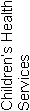 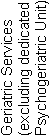 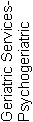 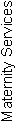 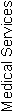 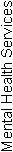 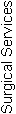 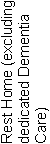 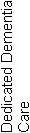 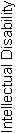 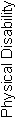 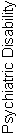 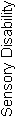  Aberleigh Rest Home623536AttainmentCIFAPAUANAofStandard 1.1.1Consumer rights during service deliveryNot Applicable000001Standard 1.1.2Consumer rights during service deliveryNot Applicable000004Standard 1.1.3Independence, personal privacy, dignity and respectNot Applicable000007Standard 1.1.4Recognition of Māori values and beliefsNot Applicable000007Standard 1.1.5Recognition of Pacific values and beliefs000002Standard 1.1.6Recognition and respect of the individual’s culture, values, and beliefsNot Applicable000002Standard 1.1.7DiscriminationNot Applicable000005Standard 1.1.8Good practiceNot Applicable000001Standard 1.1.9CommunicationNot Applicable000004Standard 1.1.10Informed consentNot Applicable000009Standard 1.1.11Advocacy and supportNot Applicable000003Standard 1.1.12Links with family/whānau and other community resourcesNot Applicable000002Standard 1.1.13Complaints managementNot Applicable000003Consumer Rights Standards (of 12):	N/A:12	CI:0	FA: 0	PA Neg: 0	PA Low: 0	PA Mod: 0	PA High: 0	PA Crit: 0	UA Neg: 0	UA Low: 0	UA Mod: 0	UA High: 0	UA Crit: 0Criteria (of 48):	CI:0	FA:0	PA:0	UA:0	NA: 0AttainmentCIFAPAUANAofStandard 1.2.1GovernanceFA020003Standard 1.2.2Service ManagementNot Applicable000002Standard 1.2.3Quality and Risk Management SystemsNot Applicable000009Standard 1.2.4Adverse event reportingNot Applicable000004Standard 1.2.5Consumer participation000005Standard 1.2.6Family/whānau participation000003Standard 1.2.7Human resource managementNot Applicable000005Standard 1.2.8Service provider availabilityFA010001Standard 1.2.9Consumer information management systemsNot Applicable0000010Organisational Management Standards (of 7):	N/A:5	CI:0	FA: 2	PA Neg: 0	PA Low: 0	PA Mod: 0	PA High: 0	PA Crit: 0	UA Neg: 0	UA Low: 0	UA Mod: 0	UA High: 0	UA Crit: 0Criteria (of 34):	CI:0	FA:3	PA:0	UA:0	NA: 0AttainmentCIFAPAUANAofStandard 1.3.1Entry to servicesNot Applicable000005Standard 1.3.2Declining referral/entry to servicesNot Applicable000002Standard 1.3.3Service provision requirementsNot Applicable000006Standard 1.3.4AssessmentNot Applicable000005Standard 1.3.5PlanningNot Applicable000005Standard 1.3.6Service delivery / interventionsNot Applicable000005Standard 1.3.7Planned activitiesNot Applicable000003Standard 1.3.8EvaluationNot Applicable000004Standard 1.3.9Referral to other health and disability services (internal and external)Not Applicable000002Standard 1.3.10Transition, exit, discharge, or transferNot Applicable000002Standard 1.3.11Use of electroconvulsive therapy (ECT)000004Standard 1.3.12Medicine managementNot Applicable000007Standard 1.3.13Nutrition, safe food, and fluid managementFA000005Continuum of Service Delivery Standards (of 12):	N/A:11	CI:0	FA: 1	PA Neg: 0	PA Low: 0	PA Mod: 0	PA High: 0	PA Crit: 0	UA Neg: 0	UA Low: 0	UA Mod: 0	UA High: 0	UA Crit: 0Criteria (of 51):	CI:0	FA:0	PA:0	UA:0	NA: 0AttainmentCIFAPAUANAofStandard 1.4.1Management of waste and hazardous substancesFA020006Standard 1.4.2Facility specificationsPA Low012007Standard 1.4.3Toilet, shower, and bathing facilitiesPA Low001005Standard 1.4.4Personal space/bed areasFA010002Standard 1.4.5Communal areas for entertainment, recreation, and diningFA010003Standard 1.4.6Cleaning and laundry servicesFA020003Standard 1.4.7Essential, emergency, and security systemsPA Low032007Standard 1.4.8Natural light, ventilation, and heatingFA020003Safe and Appropriate Environment Standards (of 8): 	N/A:0	CI:0	FA: 5	PA Neg: 0	PA Low: 3	PA Mod: 0	PA High: 0	PA Crit: 0	UA Neg: 0	UA Low: 0	UA Mod: 0	UA High: 0	UA Crit: 0Criteria (of 36):	CI:0	FA:12	PA:5	UA:0	NA: 0AttainmentCIFAPAUANAofStandard 2.1.1Restraint minimisationNot Applicable000006Standard 2.2.1Restraint approval and processesNot Applicable000003Standard 2.2.2AssessmentNot Applicable000002Standard 2.2.3Safe restraint useNot Applicable000006Standard 2.2.4EvaluationNot Applicable000003Standard 2.2.5Restraint monitoring and quality reviewNot Applicable000001Standard 2.3.1Safe seclusion use000005Standard 2.3.2Approved seclusion rooms000004Restraint Minimisation and Safe Practice Standards (of 6):	N/A: 6	CI:0	FA: 0	PA Neg: 0	PA Low: 0	PA Mod: 0	PA High: 0	PA Crit: 0	UA Neg: 0	UA Low: 0	UA Mod: 0	UA High: 0	UA Crit: 0Criteria (of 21):	CI:0	FA:0	PA:0	UA:0	NA: 0AttainmentCIFAPAUANAofStandard 3.1Infection control managementNot Applicable000009Standard 3.2Implementing the infection control programmeNot Applicable000004Standard 3.3Policies and proceduresFA010003Standard 3.4EducationNot Applicable000005Standard 3.5SurveillanceNot Applicable000008Standard 3.6Antimicrobial usage000005Infection Prevention and Control Standards (of 5):	N/A: 4	CI:0	FA: 1	PA Neg: 0	PA Low: 0	PA Mod: 0	PA High: 0	PA Crit: 0	UA Neg: 0	UA Low: 0	UA Mod: 0	UA High: 0	UA Crit: 0Criteria (of 29):	CI:0	FA:1	PA:0	UA:0	NA: 0Total Standards (of 50)	N/A: 38	CI: 0	FA: 9	PA Neg: 0	PA Low: 3	PA Mod: 0	PA High: 0	PA Crit: 0	UA Neg: 0	UA Low: 0	UA Mod: 0	UA High: 0	UA Crit: 0Total Criteria (of 219)	CI:   0	FA:   16	PA:   5	UA:   0	N/A:   0StdCriteriaRatingEvidenceTimeframe1.4.21.4.2.1PAFinding:(i) The building is not yet completed and therefore a Certificate of Public Use (CPU) has not yet been signed off, (ii) Doors into the new psychogeriatric (PG) wing are not yet secured.  The operations manager stated that a key pad lock will be installed with the completion of the building work.  Action:(i) Ensure a CPU is signed off before opening. (ii) Ensure that entrance and exit to the psychogeriatric unit is secure.   To be completed prior to opening. 1.4.21.4.2.6PALowFinding:ARHSS D15.3b.  Garden area includes a safe walking path for residents; however fencing around the garden including the gate and safety rails from the door to the front garden has not been completed yet. Action:Ensure a safe garden area prior to the opening. To be completed prior to the opening. 1.4.31.4.3.1PALowFinding:Not all bathroom facilities are completed.  The Business Project Manager stated that hot water system will be linked to the tempering valves which is installed throughout the facility and hot water will be monitored at 45 degrees C when the water is on.  Action:Ensure that bathroom and toilet facilities are fully operational and hot water temperature is maintained for 45 degrees C. To be completed prior to the opening. 1.4.71.4.7.3PALowFinding:The Business Project Manager stated that he has already applied for the staged evacuation scheme, however this has not been approved by the NZFS yet.  Action:Ensure that the fire evacuation scheme is approved by the NZFS. 3 months1.4.71.4.7.5PALowFinding:Installation of the call bell system in the hospital dining / lounge area and in the two bathrooms have not been completed yet. Action:Ensure that call bell system is working in all areas.To be completed prior to opening. 